№ 17									24 марта 2021 годаОб утверждении административного регламента по предоставлениюмуниципальной услуги «Признание помещения жилым помещением,жилого помещения непригодным для проживания, многоквартирного дома аварийным и подлежащим сносу или реконструкции»В соответствии с  Федеральным законом от 06.10.2003 г. № 131-ФЗ «Об общих принципах организации местного самоуправления в Российской Федерации», Федеральным законом от 27 июля 2010 года № 210-ФЗ «Об организации предоставления государственных и муниципальных услуг» Зеленогорская сельская администрация ПОСТАНОВЛЯЕТ:1. Утвердить прилагаемый Административный регламент по предоставлению муниципальной услуги «Признание помещения жилым помещением, жилого помещения непригодным для проживания и многоквартирного дома аварийным и подлежащим сносу или реконструкции».2. Настоящее постановление вступает в силу со дня опубликования (обнародования) и подлежит опубликованию в средствах массовой информации, а также на официальном сайте Зеленогорской сельской администрации. 3. Контроль за исполнением настоящего постановления оставляю за собой.Глава Зеленогорскойсельской администрации 						Ю.Н.Антюшин	УтвержденПостановлением Зеленогорскойсельской администрации№ 17  от 24 марта 2021АДМИНИСТРАТИВНЫЙ РЕГЛАМЕНТпо предоставлению муниципальной услуги «Признание помещения жилым помещением, жилого помещения непригодным для проживания и многоквартирного дома аварийным и подлежащим сносу или реконструкции»1. Общие положения1.1. Предмет регулирования регламента	1.1.1 Административный регламент по предоставлению муниципальной услуги «Признание помещения жилым помещением, жилого помещения непригодным для проживания и многоквартирного дома аварийным и подлежащим сносу или реконструкции» (далее - Административный регламент), (далее - муниципальная услуга) разработан в целях повышения качества предоставления и доступности предоставления муниципальной услуги, создания комфортных условий для получателей муниципальной услуги, и определяет порядок, сроки и последовательность действий (административных процедур) при предоставлении муниципальной услуги.	1.1.2. Муниципальная услуга предоставляется Зеленогорской сельской администрацией Моркинского муниципального района Республики Марий Эл (далее - Администрация) в лице Межведомственной комиссии по оценке соответствия помещений жилищного фонда, расположенного в границах Зеленогорского сельского поселения Моркинского муниципального района Республики Марий Эл установленным требованиям, признанию помещений пригодными (непригодными) для проживания граждан, а также многоквартирного дома аварийным и подлежащим сносу.	1.1.4. Муниципальная услуга в части приёма заявлений о  предоставлении муниципальной услуги предоставляется Автономным учреждением Республики Марий Эл «Дирекция многофункциональных центров предоставления государственных и муниципальных услуг в Республике Марий Эл» (далее — МФЦ) при наличии соответствующего Соглашения между Администрацией и МФЦ.1.2. Круг заявителей1.2.1. Заявителями на получение муниципальной услуги являются собственники помещения (физические и юридические лица независимо от организационно-правовой формы), граждане - наниматели либо органы, уполномоченные на проведение государственного контроля и надзора, по вопросам, отнесённым к их компетенции (далее- заявители). 	Представлять интересы заявителя вправе доверенное лицо, имеющее  доверенность, оформленную в соответствии с действующим законодательством, подтверждающую наличие у представителя прав действовать от лица заявителя и определяющую условия реализации права на получение муниципальной услуги (далее — представитель заявителя).1.3. Требования к порядку информирования о предоставлении муниципальной услуги1.3.1. Информацию о предоставлении муниципальной услуги можно получить:1) В Администрации посредством:- личного обращения;- письменного обращения, в том числе по электронной почте (fariyahabibullina@mail.ru); - обращения по телефону 8(83635)9-31-16.2) На официальном сайте Администрации в информационно-телекоммуникационной сети «Интернет»: http://mari-el.gov.ru/morki/zelenogorsk/ (раздел «Административные регламенты).3) В МФЦ.4) На Портале государственных и муниципальных услуг Республики Марий Эл http://pgu.gov.mari.ru/ раздел «Муниципальные услуги».	При обращении заявителя лично, посредством телефонной связи, для получения муниципальной услуги, специалист должен представиться, назвать наименование структурного подразделения и занимаемую должность. Информация о процедуре предоставления муниципальной услуги должна представляться заявителям оперативно, быть полной, актуальной и достоверной.	Заявитель, представивший заявление для получения муниципальной услуги, в обязательном порядке информируется: об отказе в предоставлении муниципальной услуги; о сроке предоставления муниципальной услуги. Информирование о ходе предоставления муниципальной услуги осуществляется специалистом Администрации при личном контакте с заявителем с использованием средств почтовой, электронной и телефонной связи.1.3.2. Информация о месте нахождения и графике работы Администрации:Местонахождение Администрации: Республика Марий Эл, Моркинский район, п. Зеленогорск, ул. Кооперативнаяя, д.10.Почтовый адрес Администрации: 425143, Республика Марий Эл, Моркинский район, п. Зеленогорск, ул. Кооперативнаяя, д.10Официальный сайт Администрации в информационно-телекоммуникационной сети «Интернет»: http://mari-el.gov.ru	Часы работы Администрации:понедельник, вторник, среда, четверг, пятница – с 8 часов 00 мин. до 17 часов 00 мин.;перерыв на обед – с 12 часов 00 мин. до 13 часов 00 мин.;суббота, воскресенье – выходные дни.	Зеленогорская сельская администрация не работает в нерабочие праздничные дни. Продолжительность рабочего дня, непосредственно предшествующего нерабочему праздничному дню, уменьшается на один час. При совпадении выходного и нерабочего праздничного дней выходной день переносится на следующий после праздничного рабочий день, за исключением выходных дней, совпадающих с нерабочими праздничными днями, указанными в абзацах втором и третьем части первой статьи 112 Трудового кодекса Российской Федерации.	1.3.3. 	Режим работ и адреса МФЦ, находящихся на территории Советского района обособленных подразделений МФЦ опубликован на официальном сайте портала Автономного учреждения Республики Марий Эл «Дирекция многофункциональных центров предоставления государственных и муниципальных услуг в Республике Марий Эл» (адрес сайта: mfc.mari-el.gov.ru).2. Стандарт предоставления муниципальной услуги2.1. Наименование муниципальной услуги	2.1.1. Наименование муниципальной услуги: «Признание помещения жилым помещением, жилого помещения непригодным для проживания и многоквартирного дома аварийным и подлежащим сносу или реконструкции».2.2. Наименование органа предоставляющего муниципальную услугу	2.2.1. Муниципальную услугу предоставляет Администрация в лице Межведомственной комиссии по оценке соответствия помещений жилищного фонда, расположенного в границах Зеленогорского сельского поселения установленным требованиям, признанию помещений пригодными (непригодными) для проживания граждан, а также многоквартирного дома аварийным и подлежащим сносу (далее — Комиссия).2.3. Результат предоставления муниципальной услуги	2.3.1. Результатом предоставления муниципальной услуги является принятие одного из следующих решений:	1) о соответствии помещения требованиям, предъявляемым к жилому помещению, и его пригодности для проживания;	2) о выявлении оснований для признания помещения подлежащим капитальному ремонту, реконструкции или перепланировке (при необходимости с технико-экономическим обоснованием) с целью приведения утраченных в процессе эксплуатации характеристик жилого помещения в соответствие с установленными в Положении требованиями;3) о выявлении оснований для признания помещения непригодным для проживания;4) о выявлении оснований для признания многоквартирного дома аварийным и подлежащим реконструкции;5) о выявлении оснований для признания многоквартирного дома аварийным и подлежащим сносу;об отсутствии оснований для признания многоквартирного дома аварийным и подлежащим сносу или реконструкции;        7) об отказе в предоставлении муниципальной услуги.2.4. Срок предоставления муниципальной услуги	2.4.1. Срок принятия решения об отказе в предоставлении муниципальной услуги, либо решения (оформленного в виде заключения), либо решения о проведении дополнительного обследования оцениваемого помещения составляет 30 дней с даты регистрации заявления.	2.4.2. В случае принятия Комиссией решения о проведении дополнительного обследования оцениваемого помещения срок предоставления муниципальной услуги продлевается, но не более чем на 30 дней.
	2.4.3. Срок принятия решения о признании помещения жилым помещением, жилого помещения непригодным для проживания граждан,  многоквартирного дома аварийным и подлежащим сносу или реконструкции составляет 30 дней со дня принятия Комиссией решения (в виде заключения).2.5. Правовые основания для предоставления муниципальной услуги	2.5.1. Правовые основания для предоставления муниципальной услуги:	Конституция Российской Федерации;	Гражданский кодекс Российской Федерации;	Жилищный кодекс Российской Федерации;	Федеральный закон от 06.10.2003 г. № 131-ФЗ «Об общих принципах организации местного самоуправления в Российской Федерации»;	Федеральный закон от 02.05.2006 г. № 59-ФЗ «О порядке рассмотрения обращений граждан Российской Федерации»;	Федеральный закон от 27.07.2010 г. № 210-ФЗ «Об организации предоставления государственных и муниципальных услуг» (далее — Федеральный закон №210-ФЗ);	Постановление Правительства Российской Федерации от 28.01.2006 г. № 47 «Об утверждении Положения о признании помещения жилым помещением, жилого помещения непригодным для проживания и многоквартирного дома аварийным и подлежащим сносу или реконструкции» ( далее — Положение);	Постановление администрации муниципального образования «Зеленогорское сельское поселение» от 15.03.2008 года № 2 «Об утверждении состава жилищной комиссии при администрации муниципального образования «Зеленогорское сельское поселение»;	Устав Зеленогорского сельского поселения Моркинского муниципального района Республики Марий Эл, утвержденный решением Собрания депутатов Зеленогорского сельского поселения от 15.08.2019г. №184;	настоящий административный регламент.2.6. Исчерпывающий перечень документов, необходимых для предоставления муниципальной услуги	2.6.1 Перечень документов, необходимых для предоставления муниципальной услуги:	1) заявление о признании помещения жилым помещением или жилого помещения непригодным для проживания и (или) многоквартирного дома аварийным и подлежащим сносу или реконструкции (Приложение 1 к настоящему Административному регламенту);2) копии правоустанавливающих документов на жилое помещение, право на которое не зарегистрировано в Едином государственном реестре недвижимости;3) в отношении нежилого помещения для признания его в дальнейшем жилым помещением - проект реконструкции нежилого помещения;4) заключение юридического лица, являющегося членом саморегулируемой организации, основанной на членстве лиц, выполняющих инженерные изыскания и имеющих право на осуществление работ по обследованию состояния грунтов оснований зданий и сооружений, их строительных конструкций (далее – специализированная организация), проводившей обследование многоквартирного дома, - в случае постановки вопроса о признании многоквартирного дома аварийным и подлежащим сносу или реконструкции;5) заключение специализированной организации по результатам обследования элементов ограждающих и несущих конструкций жилого помещения - в случае, если в соответствии с абзацем третьим пункта 44 Положения предоставление такого заключения является необходимым для принятия решения о признании жилого помещения соответствующим (не соответствующим) установленным в Положении требованиям;6) заявления, письма, жалобы граждан на неудовлетворительные условия проживания - по усмотрению заявителя.	2.6.2.  Заявитель вправе по собственной инициативе предоставить следующие документы, так как они подлежат представлению в рамках межведомственного информационного взаимодействия:	1) сведения из Единого государственного реестра недвижимости;	2) технический паспорт жилого помещения, а для нежилых помещений - технический план;	3) заключения (акты) соответствующих органов государственного надзора (контроля) в случае, если представление указанных документов в соответствии с абзацем третьим пункта 44  Положения признано необходимым для принятия решения о признании жилого помещения соответствующим (не соответствующим) установленным в Положении требованиям.	По усмотрению заявителя могут быть представлены заявления, письма, жалобы граждан на неудовлетворительные условия проживания.В случае если заявителем выступает орган, уполномоченный на проведение государственного контроля и надзора, в комиссию для признания помещения жилым помещением, жилого помещения непригодным для проживания и многоквартирного дома аварийным и подлежащим сносу или реконструкции представляется заключение этого органа, после рассмотрения которого комиссия предлагает собственнику помещения представить указанные документы. В случае непредставления заявителем документов, предусмотренных 2.6.1. настоящего Административного регламента, и невозможности их истребования на основании межведомственных запросов с использованием единой системы межведомственного электронного взаимодействия и подключаемых к ней региональных систем межведомственного электронного взаимодействия комиссия возвращает без рассмотрения заявление и соответствующие документы в течение 15 календарных дней со дня истечения срока, предусмотренного п. 2.4. настоящего Административного регламента	2.6.3. Заявитель вправе представить заявление о признании помещения жилым помещением, жилого помещения непригодным для проживания и многоквартирного дома аварийным и подлежащим сносу или реконструкции и прилагаемые к нему документы  в Комиссию следующими способами:	1)  на бумажном носителе лично;	2) посредством почтового отправления с уведомлением о вручении либо в форме электронных документов;	3) с использованием портала государственных и муниципальных услуг Республики Марий Эл;	4) посредством МФЦ.	2.6.4. Комиссия, запрашивает документы, указанные в п.п. 2.6.2. настоящего пункта, в органах государственной власти, органах местного самоуправления и подведомственных государственным органам или органам местного самоуправления организациях, в распоряжении которых находятся указанные документы (их копии, сведения, содержащиеся в них).Заявители (представители заявителя) при подаче заявления вправе приложить к нему документы, указанные в п.п. 2.6.2. настоящего пункта, если такие документы не находятся в распоряжении органа государственной власти, органа местного самоуправления либо подведомственных государственным органам или органам местного самоуправления организаций.2.6.5. Документы, указанные в п. 2.6. настоящего пункта, представляемые в Комиссию в форме электронных документов, удостоверяются заявителем (представителем заявителя) с использованием усиленной квалифицированной электронной подписи.При предоставлении заявления представителем заявителя в форме электронного документа к такому заявлению прилагается надлежащим образом оформленная доверенность в форме электронного документа, подписанного лицом, выдавшим (подписавшим) доверенность, с использованием усиленной квалифицированной электронной подписи (в случае, если представитель заявителя действует на основании доверенности).В случае если в результате проверки квалифицированной подписи будет выявлено несоблюдение установленных условий признания ее действительности, Администрация в течение 3 дней со дня завершения проведения такой проверки принимает решение об отказе в приеме к рассмотрению обращения за получением услуг.Лицо, имеющее право действовать без доверенности от имени юридического лица, предъявляет документ, удостоверяющий его личность, и сообщает реквизиты свидетельства о государственной регистрации юридического лица, а представитель юридического лица предъявляет также документ, подтверждающий его полномочия действовать от имени этого юридического лица, или копию этого документа, заверенную печатью и подписью руководителя этого юридического лица.	В случае представления заявления при личном обращении заявителя или представителя заявителя предъявляется документ, удостоверяющий соответственно личность заявителя или представителя заявителя. При представлении заявления представителем заявителя к такому заявлению прилагается доверенность, выданная представителю заявителя, оформленная в порядке, предусмотренном законодательством Российской Федерации.«2.6.(1). Указание на запрет требовать от заявителя2.6.(1).1. Администрация, не вправе требовать от заявителя:1) представления документов и информации или осуществления действий, представление или осуществление которых не предусмотрено административным регламентом;2) представления документов и информации, в том числе подтверждающих внесение заявителем платы за предоставление муниципальной услуги, которые находятся в распоряжении Администрации, иных органов местного самоуправления либо органам местного самоуправления организаций, участвующих в предоставлении предусмотренных абзацем вторым подпункта 2.6.(1).1. настоящего административного регламента муниципальных услуг, в соответствии с нормативными правовыми актами Российской Федерации, нормативными правовыми актами Республики Марий Эл, муниципальными правовыми актами, за исключением документов, включенных в определенный частью 6  статьи 7 Федерального закона от 27.07.2010 № 210-ФЗ «Об организации предоставления государственных и муниципальных услуг» (далее - Федеральный закон № 210-ФЗ) перечень документов. Заявитель вправе представить указанные документы и информацию в Администрацию по собственной инициативе;3) осуществления действий, в том числе согласований, необходимых для получения муниципальной услуги и связанных с обращением в иные государственные органы, органы местного самоуправления, организации, за исключением получения услуг и получения документов и информации, предоставляемых в результате предоставления таких услуг, включенных в перечни, указанные в части 1 статьи 9  Федерального закона № 210-ФЗ;4) представления документов и информации, отсутствие и (или) недостоверность которых не указывались при первоначальном отказе в приеме документов, необходимых для предоставления  муниципальной услуги, либо в предоставлении муниципальной услуги, за исключением следующих случаев:а) изменение требований нормативных правовых актов, касающихся предоставления муниципальной услуги, после первоначальной подачи заявления о предоставлении муниципальной услуги;б) наличие ошибок в заявлении о предоставлении муниципальной услуги и документах, поданных заявителем после первоначального отказа в приеме документов, необходимых для предоставления муниципальной услуги, либо в предоставлении муниципальной услуги и не включенных в представленный ранее комплект документов;в) истечение срока действия документов или изменение информации после первоначального отказа в приеме документов, необходимых для предоставления муниципальной услуги, либо в предоставлении муниципальной услуги;		г) выявление документально подтвержденного факта (признаков) ошибочного или противоправного действия (бездействия) должностного лица Администрации, муниципального служащего, работника многофункционального центра, работника организации, предусмотренной частью 1.1 статьи 16 Федерального закона № 210-ФЗ, при первоначальном отказе в приеме документов, необходимых для предоставления муниципальной услуги, либо в предоставлении муниципальной услуги, о чем в письменном виде за подписью главы администрации, руководителя многофункционального центра при первоначальном отказе в приеме документов, необходимых для предоставления муниципальной услуги, либо руководителя организации, предусмотренной частью 1.1 статьи 16 Федерального закона № 210-ФЗ, уведомляется заявитель, а также приносятся извинения за доставленные неудобства.2.7. Исчерпывающий перечень оснований для отказа в приеме документов, необходимых для предоставления муниципальной услуги   2.7.1.  Основания для отказа в приеме документов необходимых для предоставления муниципальной услуги:	в случае если в результате проверки квалифицированной подписи будет выявлено несоблюдение установленных условий признания ее действительности, Администрация в течение 3 дней со дня завершения проведения такой проверки принимает решение об отказе в приеме к рассмотрению обращения за получением услуг и направляет заявителю уведомление об этом в электронной форме с указанием пунктов статьи 11 Федерального закона "Об электронной подписи", которые послужили основанием для принятия указанного решения.2.8. Исчерпывающий перечень оснований для приостановления илиотказа в предоставлении муниципальной услуги	2.8.1. Основания для приостановления предоставления муниципальной услуги отсутствуют.2.8.2. Основания для отказа в предоставлении муниципальной услуги:-  в заявлении не указаны фамилия гражданина или почтовый адрес, по которому должен быть направлен ответ;- в заявлении содержатся нецензурные либо оскорбительные выражения, угрозы жизни, здоровью и имуществу должностного лица, а также членов его семьи;- текст письменного обращения не поддается прочтению, о чем в течение 7 дней со дня регистрации обращения сообщается гражданину, направившему обращение, если его фамилия и почтовый адрес поддаются прочтению;- в письменном обращении гражданина содержится вопрос, на который ему неоднократно давались письменные ответы по существу в связи с ранее направляемыми обращениями, и при этом в обращении не приводятся новые доводы или обстоятельства;- обращение граждан, не предусмотренных пп. 1.2.1. настоящего Административного регламента;- предоставление поддельных документов, документов, утративших силу, недействительных документов; - отсутствуют необходимые документы, указанные в п. 2.6.1. административного регламента, о чем заявитель письменно уведомляется; 	- от гражданина поступило заявление о прекращении рассмотрения обращения.	2.8.3. После устранения нарушений, послуживших основанием для отказа в предоставлении муниципальной услуги, заявитель вправе обратиться повторно для получения муниципальной услуги.2.9. Размер платы, взимаемой с заявителя при предоставлении муниципальной услуги	2.9.1. Предоставление муниципальной услуги осуществляется на бесплатной основе.	2.10. Максимальный срок ожидания в очереди при подаче запроса о предоставлении муниципальной услуги и при получении результата предоставления муниципальной услуги	2.10.1. Максимальный срок ожидания в очереди при подаче заявления о предоставлении муниципальной услуги и при получении результата предоставления муниципальной услуги - 15 минут.2.11. Срок регистрации запроса заявителя о предоставлении муниципальной услуги	2.11.1. Срок регистрации заявления о предоставлении муниципальной услуги: в течение одного рабочего дня со дня поступления заявления о предоставлении муниципальной услуги.2.12. Требования к помещениям, в которых предоставляется муниципальная услуга	2.12.1. Рабочее место специалиста, предоставляющего муниципальную услугу, должно быть оборудовано персональным компьютером с возможностью доступа к необходимым информационным базам данных и оргтехникой.2.12.2. Для получателей муниципальной услуги предусматривается места для ожидания в очереди и оформления заявлений – письменный стол, стулья, канцелярские принадлежности.2.12.3.	В Администрации размещается  информационный стенд с наличием следующей информации:-	извлечения из нормативных правовых актов, содержащих нормы, регулирующие деятельность по предоставлению муниципальной услуги;-	текст Административного регламента;-  перечень документов, необходимых для предоставления муниципальной услуги;- месторасположение, номера телефонов, адреса Интернет - сайтов, организаций, в которых заявители могут получить документы, необходимые для предоставления муниципальной услуги;- образцы бланков заявлений о предоставлении муниципальной услуги.	2.12.4. Вход в здание, в котором осуществляется прием заявлений при личном обращении заявителей, оборудуется приспособлениями, обеспечивающими доступ к нему инвалидов (включая инвалидов, использующих кресла-коляски и собак-проводников).	2.12.5. Помещение для приема заявителей, должны быть оборудованы в соответствии с требованиями санитарно-эпидемиологических правил и нормативов, соблюдением необходимых мер безопасности.Помещение для приема заявителей оборудуется приспособлениями, обеспечивающими возможность приема заявления от инвалидов (включая инвалидов, использующих кресла-коляски и собак-проводников).2.13. Показатели доступности и качества муниципальной услуги	2.13.1. Показателями доступности предоставления муниципальной услуги являются:наличие исчерпывающих сведений о месте, порядке и сроках предоставления муниципальной услуги на информационном стенде, информационных ресурсах органа местного самоуправления в информационно-телекоммуникационной сети «Интернет», в республиканской информационной системе «Портал государственных услуг Республики Марий Эл»;предоставление информации об административных процедурах и административных действиях гражданам и организациям;обеспечение доступности и прозрачности административных процедур для всех категорий граждан;наличие необходимого и достаточного количества специалистов, а также помещений, в которых осуществляется предоставление муниципальной услуги, в целях соблюдения установленных административным регламентом сроков предоставления муниципальной услуги;обеспечение деперсонализации взаимодействия должностных лиц, осуществляющих полномочия по предоставлению муниципальной услуги, с гражданами и организациями, в том числе:возможность направления документов для предоставления муниципальной услуги почтовой связью и в электронной форме;возможность получения результата предоставления муниципальной услуги почтовой связью, в электронной форме;возможность получения заявителем информации о ходе предоставления муниципальной услуги с использованием средств телефонной связи и в электронной форме.	2.13.2. Качество предоставления муниципальной услуги характеризуется:детальной регламентацией административных процедур и административных действий, в том числе установлением четкого порядка и сроков их совершения, условий принятия решений, конкретного должностного лица, ответственного за совершение каждого административного действия;делением административно – управленческих процедур на стадии с закреплением за независимыми друг от друга должностными лицами;наличием специалистов и уполномоченных должностных лиц с уровнем квалификации, необходимым для надлежащего исполнения административных процедур, предусмотренных административным регламентом;отсутствием очередей при приеме и выдаче документов заявителям;отсутствием нарушений сроков предоставления муниципальной услуги;отсутствием обоснованных жалоб на действия (бездействие) специалистов и уполномоченных должностных лиц;отсутствием жалоб на некорректное, невнимательное отношение специалистов и уполномоченных должностных лиц к заявителям.2.14. Иные требования, в том числе учитывающие особенности предоставления муниципальных услуг в многофункциональных центрах и особенности предоставления муниципальных услуг в электронной форме.	2.14.1. Представление заявителем документов, предусмотренных для получения муниципальной услуги, и предоставление муниципальной услуги могут осуществляться с учетом электронных документов, подписанных усиленной квалифицированной электронной подписью в соответствии с требованиями Федерального закона от 6 апреля 2011 года № 63-ФЗ «Об электронной подписи» и Федерального закона от 27 июля 2010 года № 210-ФЗ «Об организации предоставления государственных и муниципальных услуг» в соответствии с готовностью республиканских сервисов. 	Электронные документы, подписанные усиленной квалифицированной электронной подписью, признаются равнозначными документам на бумажном носителе, подписанным собственноручной подписью, за исключением случаев, если федеральными законами или иными нормативными правовыми актами установлен запрет на обращение за получением муниципальной услуги в электронной форме.3. Состав, последовательность и сроки выполнения административных процедур, требования к порядку их выполнения, в том числе особенности выполнения административных процедур в электронной форме, а также особенности выполнения административных процедур в многофункциональных центрах3.1. Предоставление муниципальной услуги включает в себя следующие административные процедуры:	1)  прием и регистрация заявления с прилагаемыми документами;
	2) формирование и направление межведомственных запросов. Анализ представленных документов;3) работа  Комиссии;4) принятие Администрацией решения по итогам работы Комиссии;
	5) направление (вручение) заявителю документов, являющихся результатом предоставления муниципальной услуги.	 Состав Комиссии утвержден постановлением администрации муниципального образования «Зеленогорское сельское поселение от 28 ноября 2014 года  № 57 «О комиссии по оценке жилых помещений муниципального жилого фонда на территории муниципального образования «Зеленогорское сельское поселение».	3.2. Прием и регистрация заявления с прилагаемыми документами.
	3.2.1.Основанием для начала проведения административной процедуры является заявление, направленное заявителем (представителем заявителя) в Комиссию на бумажном носителе посредством почтового отправления с описью вложения и уведомлением о вручении или представляется заявителем (представителем заявителя) лично или в форме электронного документа с использованием информационно-телекоммуникационных сети «Интернет», портала государственных и муниципальный услуг Республики Марий Эл, через МФЦ  с документами, указанными в настоящем Регламенте.3.2.2. При личном обращении заявителя секретарь Комиссии:
	- устанавливает предмет обращения, устанавливает личность заявителя, проверяет документ, удостоверяющий личность заявителя;
	- проверяет полномочия заявителя, в том числе полномочия представителя заявителя действовать от его имени;- проверяет соответствие заявления установленным требованиям, комплектность представленных документов;- регистрирует заявление.3.2.3. При поступлении заявления посредством почтового отправления, через МФЦ, либо в форме электронного документа с использованием  портала государственных и муниципальный услуг Республики Марий Эл, секретарь Комиссии проверяет соответствие заявления установленным требованиям, комплектность представленных документов, регистрирует заявление.
	3.2.4. Время выполнения административной процедуры по приему и регистрации заявления с прилагаемыми документами составляет не более 15 минут.
	3.2.5. Результатом выполнения данной административной процедуры является прием и регистрация заявления с приложенными документами.
	3.3. Формирование и направление межведомственных запросов. 				Анализ представленных документов.
	3.3.1. Основанием для начала административной процедуры является отсутствие в Комиссии документов, указанных в пункте 2.6.2 Административного регламента, необходимых для предоставления муниципальной услуги, которые находятся в распоряжении государственных органов, органов местного самоуправления и иных организациях, и запрашиваемых Комиссией самостоятельно, и непредставление их заявителем по собственной инициативе.
	3.3.2. Межведомственный запрос формируется в соответствии с требованиями статьи 7.2 Федерального закона от 27.07.2010 N 210-ФЗ "Об организации предоставления государственных и муниципальных услуг" и подписывается главой Администрации.Направление межведомственного запроса осуществляется с использованием единой системы межведомственного электронного взаимодействия.
	3.3.3. Секретарь комиссии после регистрации заявления с приложенными документами:- проводит анализ представленных заявителем документов на предмет их достаточности и соответствия требованиям действующего законодательства;
	- осуществляет подготовку и направление межведомственного запроса в порядке, предусмотренном пунктом 3.3.2 Административного регламента, в государственные органы, органы местного самоуправления и иные организации, в распоряжении которых находятся документы, необходимые для предоставления муниципальной услуги, если заявителем они не были представлены по собственной инициативе;- при отсутствии одного или нескольких документов и/или информации, непредставленных заявителем, либо которые невозможно получить в рамках межведомственного информационного взаимодействия, направляет заявителю письменное уведомление с предложением представить указанные документы в течении 15 рабочих дней;- при не предоставлении заявителем отсутствующих документов (информации), оформляет письменный отказ в предоставлении муниципальной услуги с указанием причин отказа;- доводит до сведения председателя Комиссии или лица, его замещающего информацию по результатам анализа представленных документов и передает документы для их дальнейшего рассмотрения Комиссией.3.3.4. Председатель комиссии (лицо, его замещающее):
	- при наличии оснований для отказа в предоставлении муниципальной услуги подписывает письменный отказ, в котором указываются причины отказа;
	- при отсутствии оснований для отказа в предоставлении муниципальной услуги назначает дату, время и место заседания Комиссии.
	3.3.5. Максимальный срок выполнения действия по формированию и направлению межведомственных запросов составляет 5 рабочих дней.
	Максимальный срок выполнения действия по анализу представленных документов составляет 1 рабочий день.3.3.6. Результатом выполнения процедуры межведомственного информационного взаимодействия является получение сведений, необходимых для предоставления муниципальной услуги. 	3.3.7. Результатом административной процедуры по анализу представленных документов является направление (вручение) письменного отказа заявителю в предоставлении муниципальной услуги либо подготовка и передача пакета документов Комиссии для осуществления оценки соответствия помещения требованиям, установленным Положением.
	3.4. Работа Комиссии по оценке соответствия помещения требованиям, установленным Положением.
	3.4.1. Основанием для начала административной процедуры является проведение заседания Комиссии по оценке соответствия помещения требованиям, установленным Положением.3.4.2. Секретарь комиссии не позднее чем за 5 рабочих дней до назначенной даты заседания Комиссии, передает членам Комиссии телефонограмму с указанием места, даты и времени заседания Комиссии, вопросов, подлежащих рассмотрению.3.4.3. Собственник оцениваемого помещения (уполномоченное им лицо) уведомляется секретарем Комиссии о дате, времени и месте проведения заседания Комиссии по телефону, указанному в заявлении, либо путем направления письменного уведомления посредством почтового отправления по адресу, указанному в заявлении.	В случае если комиссией проводится оценка жилых помещений жилищного фонда Российской Федерации или многоквартирного дома, находящегося в федеральной собственности, секретарь Комиссии не позднее чем за 20 календарных дней до дня начала работы комиссии, а в случае проведения оценки жилых помещений, получивших повреждения в результате чрезвычайной ситуации, - не позднее чем за 15 дней календарных дней до дня начала работы комиссии обязан в письменной форме посредством почтового отправления с уведомлением о вручении, а также в форме электронного документа с использованием единого портала направить в федеральный орган исполнительной власти Российской Федерации, осуществляющий полномочия собственника в отношении оцениваемого имущества, и правообладателю такого имущества уведомление о дате начала работы комиссии, а также разместить такое уведомление на межведомственном портале по управлению государственной собственностью в информационно-телекоммуникационной сети "Интернет".Федеральный орган исполнительной власти, осуществляющий полномочия собственника в отношении оцениваемого имущества, и правообладатель такого имущества в течение 5 календарных дней со дня получения уведомления о дате начала работы комиссии направляют в комиссию посредством почтового отправления с уведомлением о вручении, а также в форме электронного документа с использованием единого портала информацию о своем представителе, уполномоченном на участие в работе комиссии.В случае если уполномоченные представители не принимали участие в работе комиссии (при условии соблюдения установленного настоящим пунктом порядка уведомления о дате начала работы комиссии), комиссия принимает решение в отсутствие указанных представителей.3.4.4. Процедуры оценки соответствия помещения требованиям, установленным Положением, осуществляется в порядке, предусмотренном пунктом 44 Положения.3.4.5. В ходе заседания Комиссии члены комиссии:- рассматривают представленные председателем комиссии заявление и комплект документов и принимают решение (в форме заключения);
	- в случае невозможности принятия решения в связи с необходимостью получения Комиссией дополнительных документов (заключений (актов) соответствующих органов государственного надзора (контроля), заключения проектно-изыскательской организации по результатам обследования элементов ограждающих и несущих конструкций жилого помещения), необходимых для принятия решения о признании жилого помещения соответствующим (несоответствующим) установленным требованиям, определяют перечень дополнительных документов;- в случае невозможности принятия решения в связи с необходимостью привлечения к работе Комиссии экспертов проектно-изыскательских организаций для установления причин, по которым жилое помещение может быть признано нежилым, либо для оценки возможности признания пригодным для проживания реконструированного раннее нежилого помещения, определяют состав привлекаемых экспертов;- в случае необходимости проведения дополнительного обследования оцениваемого помещения определяют срок проведения осмотра и состав членов комиссии, участвующих в проведении осмотра.
	В случае невозможности принятия решения в связи с необходимостью получения Комиссией дополнительных документов секретарь Комиссии в течение 5 (пяти) рабочих дней письменно уведомляет о принятом решении заявителя, а также осуществляет направление запросов о предоставлении документов (информации), которые могут быть получены в порядке межведомственного информационного взаимодействия.После получения дополнительных документов, предусмотренных абзацем 3 пункта 3.4.5 Административного регламента, и/или привлечения к работе Комиссии экспертов (абзац 4 пункта 3.4.5 Административного регламента), и/или проведения дополнительного обследования оцениваемого помещения в порядке, предусмотренном пунктами 3.4.8 - 3.4.10 Административного регламента (абзац 5 пункта 3.4.5 Административного регламента), Комиссия продолжает процедуру оценки.
	Результаты дополнительных обследований и испытаний приобщаются к документам, ранее представленным на рассмотрение Комиссии.
	3.4.6. По результатам рассмотрения представленных заявителем документов, акта обследования помещения (при проведении дополнительного обследования оцениваемого помещения) Комиссия принимает одно из следующих решений:а) о соответствии помещения требованиям, предъявляемым к жилому помещению, и его пригодности для проживания;б) о выявлении оснований для признания помещения подлежащим капитальному ремонту, реконструкции или перепланировке (при необходимости с технико-экономическим обоснованием) с целью приведения утраченных в процессе эксплуатации характеристик жилого помещения в соответствие с установленными в Положении требованиями;в) о выявлении оснований для признания помещения непригодным для проживания;
	г) о выявлении оснований для признания многоквартирного дома аварийным и подлежащим реконструкции;д) о выявлении оснований для признания многоквартирного дома аварийным и подлежащим сносу.е) об отсутствии оснований для признания многоквартирного дома аварийным и подлежащим сносу или реконструкции.3.4.7. Решение принимается большинством голосов членов Комиссии и оформляется в виде заключения по форме, установленной Положением, в 3 экземплярах с указанием соответствующих оснований принятия решения. Если число голосов "за" и "против" при принятии решения равно, решающим является голос председателя комиссии. В случае несогласия с принятым решением члены комиссии вправе выразить свое особое мнение в письменной форме и приложить его к заключению.Два экземпляра заключения, указанного в абзаце первом настоящего пункта, в 3-дневный срок направляются комиссией в соответствующий федеральный орган исполнительной власти, орган исполнительной власти субъекта Российской Федерации, орган местного самоуправления для последующего принятия решения, предусмотренного абзацем седьмым пункта 7 Положения, и направления заявителю и (или) в орган муниципального жилищного контроля по месту нахождения соответствующего помещения или многоквартирного дома.Комиссия правомочна принимать решение (имеет кворум), если в заседании комиссии принимают участие не менее половины общего числа ее членов, в том числе все представители органов государственного надзора (контроля), органов архитектуры, градостроительства и соответствующих организаций, эксперты, включенные в состав комиссии.3.4.8. При принятии Комиссией решения о проведении дополнительного обследования оцениваемого помещения Комиссией определяется необходимость участия в обследовании экспертов проектно-изыскательских и специализированных организаций. Секретарь Комиссии по согласованию с председателем комиссии назначает дату проведения дополнительного обследования.
	3.4.9. Члены Комиссии, привлеченные эксперты, уведомляются секретарем комиссии о дате проведения дополнительного обследования посредством факсимильной/телефонной связи, собственник оцениваемого помещения (уполномоченное им лицо) уведомляется по телефону, указанному в заявлении, либо путем направления письменного уведомления посредством почтового отправления по адресу, указанному в заявлении (в случае невозможности уведомления по телефону).3.4.10. По результатам дополнительного обследования оцениваемого помещения секретарь Комиссии составляет в трех экземплярах акт обследования помещения по форме, утверждённой Постановлением Правительства Российской Федерации от 28.01.2006 № 47. Акт подписывается всеми членам комиссии.Участие в обследовании помещения лиц, указанных в абзаце четвертом пункта 7 Положения, в случае их включения в состав комиссии является обязательным.3.4.11. Максимальный срок выполнения административной процедуры по оценке соответствия помещения требованиям, предъявляемым к жилым помещениям, и принятию решения Комиссией - 30 календарных дней с даты регистрации заявления, а сводный перечень объектов (жилых помещений) или поступившее заявление собственника, правообладателя или нанимателя жилого помещения, которое получило повреждения в результате чрезвычайной ситуации и при этом не включено в сводный перечень объектов (жилых помещений) - в течение 10 календарных дней со дня получения заключения принимает в установленном им порядке; при проведении дополнительного обследования оцениваемого помещения указанный срок продлевается, но не более чем на 30 дней.3.4.12. Результатом административной процедуры является принятие Комиссией одного из указанных в пункте 3.4.6 Административного регламента решений.3.4.13. В случае признания многоквартирного дома аварийным и подлежащим сносу договоры найма и аренды жилых помещений расторгаются в соответствии с законодательством.	3.5. Принятие решения по итогам работы Комиссии.
	3.5.1. Основанием для начала административной процедуры является принятие Комиссией по итогам заседания решения (в форме заключения утверждённого Постановлением Правительства Российской Федерации от 28.01.2006 № 47 ).3.5.2. На основании полученного заключения Комиссия в течение 30 календарных дней со дня получения заключения в установленном им порядке принимает, а в случае обследования жилых помещений, получивших повреждения в результате чрезвычайной ситуации, - в течение 10 календарных дней со дня получения заключения принимает в установленном им порядке, предусмотренное абзацем седьмым пункта 7 Положения, и издает распоряжение с указанием о дальнейшем использовании помещения, сроках отселения физических и юридических лиц в случае признания дома аварийным и подлежащим сносу или реконструкции или о признании необходимости проведения ремонтно-восстановительных работ.3.5.3. Результатом административной процедуры является принятие Комиссией распоряжения о признании помещения жилым помещением, жилого помещения непригодным для проживания и многоквартирного дома аварийным и подлежащим сносу или реконструкции, с указанием о дальнейшем использовании помещения, сроках отселения физических и юридических лиц в случае признания дома аварийным и подлежащим сносу или реконструкции или о признании необходимости проведения ремонтно-восстановительных работ.3.6. Направление (вручение) заявителю документов, являющихся результатом предоставления муниципальной услуги.
	3.6.1. Основанием для начала административной процедуры является принятие Администрацией, предусмотренного пунктом 3.6.2 Административного регламента, либо подписание председателем комиссии или лицом, его замещающим отказа в предоставлении муниципальной услуги.3.6.2. Администрация в 5-дневный срок со дня принятия решения, предусмотренного пунктом 3.5.2 Административного регламента, направляет в письменной или электронной форме с использованием информационно-телекоммуникационных сетей общего пользования, в том числе информационно-телекоммуникационной сети "Интернет", включая портала государственных и муниципальный услуг Республики Марий Эл, по 1 экземпляру распоряжения Администрации и заключения Комиссии заявителю, либо решение об отказе в предоставлении муниципальной услуги.3.6.3. В случае представления заявления о предоставлении муниципальной услуги через МФЦ, результат предоставления муниципальной услуги направляется в МФЦ для последующей выдаче заявителю, если иной способ его получения не указан заявителем.3.6.4. В случае выявления оснований для признания жилого помещения непригодным для проживания вследствие наличия вредного воздействия факторов среды обитания, представляющих особую опасность для жизни и здоровья человека, либо представляющих угрозу разрушения здания по причине его аварийного состояния или по основаниям, предусмотренным пунктом 36 Положения, заключение Комиссии направляется в соответствующий федеральный орган исполнительной власти, орган исполнительной власти субъекта Российской Федерации, орган местного самоуправления, собственнику жилья и заявителю не позднее рабочего дня, следующего за днем оформления заключения.	3.6.5. В случае признания аварийным и подлежащим сносу или реконструкции многоквартирного дома (жилых помещений в нем непригодными для проживания) в течение 5 лет со дня выдачи разрешения о его вводе в эксплуатацию по причинам, не связанным со стихийными бедствиями и иными обстоятельствами непреодолимой силы, решение, предусмотренное п. 3.4.6. настоящего административного регламента, направляется в 5-дневный срок в органы прокуратуры для решения вопроса о принятии мер, предусмотренных законодательством Российской Федерации.3.6.5. Максимальный срок выполнения административной процедуры (за исключением пункта 3.6.4 Административного регламента) составляет 5 дней с момента принятия Администрацией решения, предусмотренного пунктом 3.5.2 Административного регламента, либо подписания председателем Комиссии или лицом, его замещающим отказа в предоставлении муниципальной услуги.3.6.6. Результатом административной процедуры является направление (вручение) заявителю результата предоставления муниципальной услуги.
	3.7. Особенности выполнения административных процедур в электронной форме.
	3.7.1. Заявление о предоставлении муниципальной услуги в форме электронного документа представляется в Комиссию по выбору заявителя (представителя заявителя) путем направления электронного документа с использованием информационно-телекоммуникационных сетей общего пользования, в том числе портала муниципальных и государственных услуг Республики Марий Эл. 	3.7.2. Заявление, подаваемое в форме электронного документа, подписывается заявителем простой электронной подписью, а прилагаемые к нему электронные документы должны быть подписаны должностными лицами органов (организаций), выдавших эти документы, усиленной квалифицированной электронной подписью (если законодательством Российской Федерации для подписания таких документов не установлен иной вид электронной подписи).3.7.3. Электронные документы, прилагаемые к заявлению, в том числе доверенности, направляются в виде файлов позволяющих в полном объеме прочитать текст документа и распознать реквизиты документа.
	3.7.4. Средства электронной подписи, применяемые при подаче заявлений и прилагаемых к заявлению электронных документов, должны быть сертифицированы в соответствии с законодательством Российской Федерации.
	3.7.5. Муниципальная услуга предоставляется заявителю в сроки, установленные пунктом 2.4.1. Административного регламента.3.7.6. Заявитель (представитель заявителя) вправе получить сведения о ходе предоставления муниципальной услуги лично, посредством письменного обращения или в электронной форме с использованием портала муниципальных и государственных услуг Республики Марий Эл. 3.7.7. С запросом о предоставлении информации о ходе оказания муниципальной услуги заявитель (представитель заявителя) может обратиться в Комиссию или направить письменное обращение по адресу (в том числе электронному), телефону, указанные в подпункте 1.3.1. Административного регламента.
	3.7.8. Секретарь комиссии осуществляет направление заявителю запрашиваемых в запросе сведений не позднее 5-ти рабочих дней со дня  получения указанного запроса.3.7.9. Сведения направляются (вручаются) заявителю способом, указанным в запросе.4. Формы контроля за исполнением административного регламента4.1.Порядок осуществления текущего контроля за соблюдением и исполнением должностными лицами положений административного регламента и иных нормативных правовых актов, устанавливающих требования к предоставлению муниципальной услуги, а также принятием ими решений4.1.1. Текущий контроль за соблюдением порядка предоставления муниципальной услуги осуществляется на постоянной основе секретарем и председателем Комиссии. Текущий контроль осуществляется в целях проверки соблюдения положений административного регламента.4.1.2. Для текущего контроля используются заявление и документы, представленные заявителем, устная и письменная информация специалистов администрации.4.1.3. В ходе текущего контроля проверяется:соблюдение сроков исполнения административных процедур;последовательность исполнения административных процедур;правомерность принятия решения о предоставлении (отказе в предоставлении) муниципальной услуги.4.1.4. О случаях и причинах нарушения сроков, последовательности и содержания административных процедур (действий) секретарь Комиссии   немедленно информируют председателя Комиссии, а также предпринимают срочные меры по устранению нарушений.4.2. Порядок и периодичность осуществления плановыхи внеплановых проверок полноты и качества предоставлениямуниципальной услуги, в том числе порядок и формыконтроля за полнотой и качеством предоставлениямуниципальной услуги4.2.1. Контроль за полнотой и качеством предоставления муниципальной услуги включает в себя проведение плановых и внеплановых проверок, выявление и устранение нарушений прав заявителей, рассмотрение, принятие решений и подготовку ответов на обращения заявителей, содержащих жалобы на решения, действия (бездействие) секретаря Комиссии, членов Комиссии, а также председателя Комиссии.4.2.2. Проверки могут быть плановыми  и внеплановыми. Внеплановая проверка проводится по инициативе председателя Комиссии. Внеплановая проверка проводится также по конкретному обращению заявителя.4.2.3. В ходе проверок оценивается:знание секретарем Комиссии, членами Комиссии, а также председателя Комиссии, осуществляющего требований административного регламента и действующих нормативных правовых актов, устанавливающих требования к предоставлению муниципальной услуги;соблюдение секретарем Комиссии, членами Комиссии, а также председателя Комиссии, соблюдение сроков и последовательности исполнения административных процедур, а также правомерность принятия решения о предоставлении (отказе в предоставлении) муниципальной услуги;последовательность исполнения административных процедур и административных действий, в целях выявления и устранения избыточных, дублирующих административных процедур и снижения административных барьеров;сроки исполнения административных процедур, в целях выявления возможности их сокращения;своевременность информирования заявителей о ходе предоставления муниципальной услуги;устранение нарушений и недостатков, выявленных в ходе предыдущей проверки.4.3. Ответственность должностных лиц за решения и действия(бездействие), принимаемые (осуществляемые) ими в ходепредоставления муниципальной услуги4.3.1. Секретарь Комиссии, члены Комиссии, а также председатель Комиссии, несут ответственность в соответствии с законодательством Российской Федерации и законодательством Республики Марий Эл за нарушение порядка предоставления муниципальной услуги.4.4. Требования к порядку и формам контроляза предоставлением муниципальной услуги, в том числесо стороны заявителя4.4.1.  Заявитель,  вправе осуществлять контроль за предоставлением муниципальной услуги путем получения информации о ходе предоставления муниципальной услуги, в том числе о сроках завершения административных процедур (действий).4.4.2. Заявитель также вправе:направлять замечания и предложения по улучшению доступности и качества предоставления муниципальной услуги;вносить предложения о мерах по устранению нарушений административного регламента.4.4.3. Секретарь Комиссии, члены Комиссии, а также председатель Комиссии, принимают меры к прекращению допущенных нарушений, устраняют причины и условия, способствующие совершению нарушений.4.4.4. Информация о результатах рассмотрения замечаний и предложений заявителя доводится в порядке установленном Федеральным законом от 2 мая 2006 г. №  59-ФЗ «О порядке рассмотрения обращений граждан Российской Федерации».5.  Досудебный (внесудебный) порядок обжалования решений и действий (бездействия) органа, предоставляющего муниципальную услугу, должностного лица органа, предоставляющего муниципальную услугу, либо муниципального служащего, многофункционального центра или их работника, а так же организаций осуществляющих функции по предоставлению муниципальный услуг или их работников	5.1. Заявители имеют право на обжалование действий (бездействия) Администрации, должностного лица Администрации, либо муниципального служащего, МФЦ, а так же организаций осуществляющих функции по предоставлению муниципальный услуг или их работников: в досудебном порядке; в судебном порядке в соответствии с действующим законодательством.Заявитель может обратиться с жалобой в том числе в следующих случаях:	1) нарушение срока регистрации запроса о предоставлении муниципальной услуги, запроса, указанного в статье 15.1 Федерального закона № 210-ФЗ;2) нарушение срока предоставления муниципальной услуги. В указанном случае досудебное (внесудебное) обжалование заявителем решений и действий (бездействия) МФЦ, работника МФЦ возможно в случае, если на МФЦ, решения и действия (бездействие) которого обжалуются, возложена функция по предоставлению соответствующей муниципальной услуги в полном объеме в порядке, определенном частью 1.3 статьи 16 Федерального закона № 210-ФЗ;3) требование у заявителя документов или информации либо осуществления действий, представление или осуществление которых не предусмотрено нормативными правовыми актами Российской Федерации, нормативными правовыми актами Республики Марий Эл, настоящим административным регламентом для предоставления муниципальной услуги;4) отказ в приеме документов, предоставление которых предусмотрено п.п. 2.6.1 настоящего административного регламента для предоставления муниципальной услуги, у заявителя;5) отказ в предоставлении муниципальной услуги, если основания отказа не предусмотрены федеральными законами и принятыми в соответствии с ними иными нормативными правовыми актами Российской Федерации, законами и иными нормативными правовыми актами Республики Марий Эл, настоящим административным регламентом. В указанном случае досудебное (внесудебное) обжалование заявителем решений и действий (бездействия) МФЦ, работника МФЦ возможно в случае, если на МФЦ, решения и действия (бездействие) которого обжалуются, возложена функция по предоставлению соответствующей муниципальной услуги в полном объеме в порядке, определенном частью 1.3 статьи 16 Федерального закона № 210-ФЗ;6) затребование с заявителя при предоставлении муниципальной услуги платы, не предусмотренной нормативными правовыми актами Российской Федерации, нормативными правовыми актами Республики Марий Эл, настоящим административным регламентом;7) отказ Администрации, должностного лица Администрации, МФЦ, работника МФЦ, организаций, предусмотренных частью 1.1. статьи 16 Федерального закона № 210-ФЗ, или их работников в исправлении допущенных ими опечаток и ошибок в выданных в результате предоставления муниципальной услуги документах либо нарушение установленного срока таких исправлений. В указанном случае досудебное (внесудебное) обжалование заявителем решений и действий (бездействия) МФЦ, работника МФЦ возможно в случае, если на МФЦ, решения и действия (бездействие) которого обжалуются, возложена функция по предоставлению соответствующей муниципальной услуги в полном объеме в порядке, определенном  частью 1.3 статьи 16 Федерального закона № 210-ФЗ;8) нарушение срока или порядка выдачи документов по результатам предоставления  муниципальной услуги;9) приостановление предоставления муниципальной услуги, если основания приостановления не предусмотрены федеральными законами и принятыми в соответствии с ними иными нормативными правовыми актами Российской Федерации, законами и иными нормативными правовыми актами Республики Марий Эл, настоящим административным регламентом. В указанном случае досудебное (внесудебное) обжалование заявителем решений и действий (бездействия) МФЦ, работника МФЦ возможно в случае, если на МФЦ, решения и действия (бездействие) которого обжалуются, возложена функция по предоставлению соответствующей муниципальной услуги в полном объеме в порядке, определенном частью 1.3 статьи 16 Федерального закона № 210-ФЗ.10) требование у заявителя при предоставлении муниципальной услуги документов или информации, отсутствие и (или) недостоверность которых не указывались при первоначальном отказе в приеме документов, необходимых для предоставления муниципальной услуги, либо в предоставлении муниципальной услуги, за исключением случаев, предусмотренных абзацем пятым подпункта 2.6.(1). настоящего административного регламента. В указанном случае досудебное (внесудебное) обжалование заявителем решений и действий (бездействия) многофункционального центра, работника многофункционального центра возможно в случае, если на многофункциональный центр, решения и действия (бездействие) которого обжалуются, возложена функция по предоставлению соответствующих государственных или муниципальных услуг в полном объеме в порядке, определенном частью 1.3 статьи 16  Федерального закона № 210-ФЗ.5.2.  Жалоба подается в письменной форме на бумажном носителе, в электронной форме в Администрацию, МФЦ либо в соответствующий орган местного самоуправления публично-правового образования, являющийся учредителем МФЦ (далее - учредитель МФЦ), а также в организации, предусмотренные частью 1.1 статьи 16 Федерального закона № 210-ФЗ. Жалобы на решения и действия (бездействие) главы администрации, подаются в Администрацию. Жалобы на решения и действия (бездействие) работника МФЦ подаются руководителю этого МФЦ. Жалобы на решения и действия (бездействие) МФЦ подаются учредителю МФЦ или должностному лицу, уполномоченному нормативным правовым актом субъекта Российской Федерации. Жалобы на решения и действия (бездействие) работников организаций, предусмотренных частью 1.1 статьи 16 Федерального закона № 210-ФЗ, подаются руководителям этих организаций.5.3. Жалоба на решения и действия (бездействие) Администрации, должностного лица Администрации, муниципального служащего, главы Администрации, может быть направлена по почте, через МФЦ, с использованием информационно-телекоммуникационной сети "Интернет", официального сайта Администрации, портала государственных и муниципальных услуг Республики Марий Эл, а также может быть принята при личном приеме заявителя. Жалоба на решения и действия (бездействие) МФЦ, работника МФЦ может быть направлена по почте, с использованием информационно-телекоммуникационной сети "Интернет", официального сайта МФЦ, портала государственных и муниципальных услуг Республики Марий Эл, а также может быть принята при личном приеме заявителя. Жалоба на решения и действия (бездействие) организаций, предусмотренных частью 1.1 статьи 16 Федерального закона № 210-ФЗ, а также их работников может быть направлена по почте, с использованием информационно-телекоммуникационной сети "Интернет", официальных сайтов этих организаций, портала государственных и муниципальных услуг Республики Марий Эл, а также может быть принята при личном приеме заявителя.5.4. В случае, если федеральным законом установлен порядок (процедура) подачи и рассмотрения жалоб на решения и действия (бездействие) Администрации, должностного лица Администрации, либо муниципального служащего, для отношений, связанных с подачей и рассмотрением указанных жалоб, нормы п. 5.1. - п. 5.3. настоящего административного регламента  не применяются.5.5. Жалоба должна содержать:1) наименование Администрации, должностного лица Администрации, либо муниципального служащего, МФЦ, его руководителя и (или) работника, организаций, предусмотренных частью 1.1 статьи 16 Федерального закона № 210-ФЗ, их руководителей и (или) работников, решения и действия (бездействие) которых обжалуются;2) фамилию, имя, отчество (последнее - при наличии), сведения о месте жительства заявителя - физического лица либо наименование, сведения о месте нахождения заявителя - юридического лица, а также номер (номера) контактного телефона, адрес (адреса) электронной почты (при наличии) и почтовый адрес, по которым должен быть направлен ответ заявителю;3) сведения об обжалуемых решениях и действиях (бездействии) Администрации, должностного лица Администрации, либо муниципального служащего, МФЦ, работника МФЦ, организаций, предусмотренных частью 1.1 статьи 16 Федерального закона № 210-ФЗ, их работников;4) доводы, на основании которых заявитель не согласен с решением и действием (бездействием) Администрации, должностного лица Администрации, либо муниципального служащего, МФЦ, работника МФЦ, организаций, предусмотренных частью 1.1 статьи 16 Федерального закона № 210-ФЗ, их работников. Заявителем могут быть представлены документы (при наличии), подтверждающие доводы заявителя, либо их копии.5.6. Жалоба, поступившая в Администрацию, МФЦ, учредителю МФЦ, в организации, предусмотренные частью 1.1 статьи 16 Федерального закона № 210-ФЗ, либо вышестоящий орган (при его наличии), подлежит рассмотрению в течение пятнадцати рабочих дней со дня ее регистрации, а в случае обжалования отказа Администрации, МФЦ, учредителю МФЦ, в организации, предусмотренные частью 1.1 статьи 16 Федерального закона № 210-ФЗ, в приеме документов у заявителя либо в исправлении допущенных опечаток и ошибок или в случае обжалования нарушения установленного срока таких исправлений - в течение пяти рабочих дней со дня ее регистрации.5.7. По результатам рассмотрения жалобы принимается одно из следующих решений:1) жалоба удовлетворяется, в том числе в форме отмены принятого решения, исправления допущенных опечаток и ошибок в выданных в результате предоставления государственной или муниципальной услуги документах, возврата заявителю денежных средств, взимание которых не предусмотрено нормативными правовыми актами Российской Федерации, нормативными правовыми актами Республики Марий Эл, настоящим административным регламентом;2) в удовлетворении жалобы отказывается.5.8. Не позднее дня, следующего за днем принятия решения, указанного в п. 5.7. настоящего административного регламента, заявителю в письменной форме и по желанию заявителя в электронной форме направляется мотивированный ответ о результатах рассмотрения жалобы.5.8.1.  В случае признания жалобы подлежащей удовлетворению в ответе заявителю, указанном в п. 5.8. настоящего административного регламента, дается информация о действиях, осуществляемых Администрацией, МФЦ либо организацией, предусмотренной частью 1.1. статьи 16 Федерального закона № 210-ФЗ, в целях незамедлительного устранения выявленных нарушений при оказании муниципальной услуги, а также приносятся извинения за доставленные неудобства и указывается информация о дальнейших действиях, которые необходимо совершить заявителю в целях получения муниципальной услуги.	5.8.2. В случае признания жалобы не подлежащей удовлетворению в ответе заявителю, указанном в п. 5.8. настоящего административного регламента, даются аргументированные разъяснения о причинах принятого решения, а также информация о порядке обжалования принятого решения.5.9. В случае установления в ходе или по результатам рассмотрения жалобы признаков состава административного правонарушения или преступления должностное лицо, работник, наделенные полномочиями по рассмотрению жалоб в соответствии с частью 1 статьи 11.2 Федерального закона от 27.07.2010 года № 210-ФЗ «Об организации предоставления государственных и муниципальных услуг», незамедлительно направляют имеющиеся материалы в органы прокуратуры.5.10. Положения настоящего Административного регламента, устанавливающие порядок рассмотрения жалоб на нарушения прав граждан и организаций при предоставлении муниципальной услуги, не распространяются на отношения, регулируемые Федеральным законом от 02 мая 2006 года № 59-ФЗ «О порядке рассмотрения обращений граждан в Российской Федерации».____________________ПРИЛОЖЕНИЕ № 1к административному регламентупо предоставлению муниципальной услуги«Признание помещения жилым жилого 						помещения непригодным для проживанияи многоквартирного дома аварийными подлежащим сносу или реконструкции»                                                              Главе Зеленогорской сельской администрации                                                               ______________________________________(ФИО физ. лица, индивидуального предпринимателя                                                               ______________________________________полное наименование юридического лица)                                                               ______________________________________(адрес регистрации по месту жительства физ. лица,                                                               ______________________________________юридический и почтовый адрес юридического лица)ЗАЯВЛЕНИЕ	Прошу рассмотреть вопрос о признании помещения жилым помещением, жилого помещения пригодным(непригодным) для проживания, многоквартирного дома аварийным и подлежащим сносу или реконструкции (нужное подчеркнуть), расположенного по адресу:__________________________________________________________с выдачей соответствующих документов.Приложение на ____листах.							«____»_____________ 20__ г.							_________________________										(подпись)					Приложение №2						  к административному регламентупо предоставлению муниципальной услуги«Признание помещения жилым жилого 						помещения непригодным для проживанияи многоквартирного дома аварийным						и подлежащим сносу или реконструкции»Расписка N ____________	Выдана  ___________________________________________________________                                                                  (наименование органа, осуществляющего перевод)в получении  документов, приложенных к заявлению Признание помещения жилым жилого помещения непригодным для проживания и многоквартирного дома аварийным и подлежащим сносу или реконструкции :________________________________________________________________                                          (фамилия, имя, отчество, наименование, юр. адрес организации)_______________________________________________________________1) _________________________________________________________________;2) _________________________________________________________________;3)_________________________________________________________________;4)_________________________________________________________________;5)_________________________________________________________________;	Иные документы:____________________________________________________(доверенность, документы представленные заявителем по собственной инициатив и.т.д.)________________________________________________________________________________________________________________________________________________________________________________________________________________________________________________________________________________________________________________________________________________________________________________________________________________________________________________________________________________________________________________________________________________________________________________________________________________________	Перечень сведений и документов, которые будут получены по межведомственным запросам:1)__________________________________________________________________2)__________________________________________________________________3)__________________________________________________________________4)__________________________________________________________________Расписку выдал ____________________________________________________________                     (должность, ФИО должностного лица, принявшего документы, подпись)«____» ________________ 20___г.МАРИЙ ЭЛ РЕСПУБЛИКЫСЕМОРКО МУНИЦИПАЛ РАЙОНЫНЗЕЛЕНОГОРСК ЯЛ КУНДЕМАДМИНИСТРАЦИЙЖЕ ПУНЧАЛ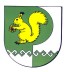   ЗЕЛЕНГОРСКАЯ СЕЛЬСКАЯ АДМИНИСТРАЦИЯ МОРКИНСКОГО МУНИЦИПАЛЬНОГО РАЙОНА РЕСПУБЛИКИ МАРИЙ ЭЛПОСТАНОВЛЕНИЕ